Булычева Л.А., преподаватель СПО ИНК МГУ им. Н.П. Огарева, г. СаранскЭВОЛЮЦИЯ РОССИЙСКОЙ МАТРЕШКИ В ДИАЛОГЕ КУЛЬТУРНа отделении среднего профессионального образования Института национальной культуры МГУ им. Н.П. Огарева последовательно и плодотворно работает творческий коллектив студентов под руководством преподавателя Л.А. Булычевой, возрождающий мордовскую матрешку. Разработаны новые образцы мордовской матрешки, облагородился и усложнился ее вид, передавая все краски и разнообразие мордовского женского костюма. Авторы изменяют форму каждой матрешки, в зависимости от силуэта костюма. Все представленные матрешки изобилуют орнаментальными деталями, выписаны подробно и с любовью. В 2009 году коллекция матрешек - бар «Мордовочки» стала лауреатом республиканского конкурса «Лучшие товары Мордовии», затем всероссийского конкурса «100 лучших товаров России» и обладателем почетного знака «Отличник качества».В настоящее время в некоторых районах Мордовии матрешка продолжается в авторском видении и исполнении. Педагог – энтузиаст Миркискина В.И. работает над образом матрешки в Комсомольской детской школе искусств Чамзинского района. Разрабатывают свои виды мордовской матрешки  Аброськина В. А., Вронская С.Г., Аргудяева М.А. и Зимина Л.П. в Краснослободской художественной школе, передавая свой опыт молодому поколению. Продолжают заниматься этим видом народного искусства Рожкова В.П. и Щербинкина Т.И. в Теньгушеве. Мордовская матрешка имеет свою историю возникновения и развития. Произошла она от русской матрешки в середине двадцатого века. К тому времени русская матрешка уже была знаменитой и известной далеко за пределами России. Русская матрешка появилась на Мордовской земле в 1957 году в Мельцанском промышленном комбинате Старо-Шайговского района Мордовской АССР. За опытом ездили в г. Семенов Нижегородской (тогда - Горьковской) области и в г. Сергиев-Посад (тогда – Загорск) Московской области. Вскоре Мельцанский комбинат освоил выпуск 3-х и 5-ти местной матрешки с росписью в традиционном русском стиле (А.С. Лузгин). Русской матрёшке в то время было приблизительно 60 лет, хотя точная дата ее рождения по различным источникам колеблется от 1893 до 1900 года. Происхождение русской матрешки все больше занимает ученое сообщество, по этому вопросу больше всего споров и версий.Обратимся к этому вопросу и попробуем разобраться, что или кто явился прототипом матрешки, где ее корни?В интернете распространены и тщательно муссируются 4 «японских» версии, суть которых сводится к разгадке: какая из кукол, привезенных из Японии, послужила прообразом матрешки? Первая из версий прототипом предполагает фигурку с секретом: божок-старичок ФУКУРУМУ, имеющий 7 жизней одна в другой. В 1890 году с острова Хонсю он приехал в подмосковную усадьбу Мамонтовых в Абрамцево, где собиралась художественная элита. Художник Сергей Малютин, автор «берендеевского стиля», заинтересовавшись фигуркой, сделал эскиз круглолицей крестьянской барышни в цветастом платочке. Выточить куклу из дерева он заказал лучшему токарю Сергиево-Посадских учебно-показательных мастерских Василию Звездочкину. Деревянный божок Фукурума, с которого якобы сделана первая матрешка, до сих пор хранится в Музее игрушки в Сергиевом Посаде. Другая версия рассказывает о кукле-неваляшке, изображающей основателя дзэн-буддизма, индийского проповедника БОДХИДХАРМУ, через Китай, перебравшегося в Японию под именем ДАРУМА. В одной из легенд Дарума – пещерный затворник, располневший от неподвижности, от которой у него отнялись ноги - отсюда его безногие скульптурные изображения.Третья версия имеет в виду КОКЭСИ НАРУКО, в которой куколки одна другой меньше вставляются друг в друга, ее считает прародительницей матрешки. Кукла КИБОКО, («ки» – дерево, «боко» – ребенок), с 1940 года стала называться «кокэси», когда через 200 лет выросла из куклы до уровня традиционного прикладного искусства. В настоящее время, кроме традиционных видов, существуют авторские кокэси, в которых можно видеть разнообразие формы, пластики, размера, росписи, фактуры, текстуры, цвета и декора (Т.М. Журавская).И четвертая версия говорит, что первым вырезал подобную игрушку некий русский православный монах-миссионер, побывавший в Японии и скопировавший составную игрушку с японской куклы.Подтверждения документального или словесного этим версиям нет, более того, есть высказывания, противоречащие им. Например, Н.Д. Бартрам, директор Музея игрушки, сомневался, что матрёшка «заимствована нами от японцев. «Японские «кокеши»,- говорит он,- в принципе своего построения на матрёшку не похожи» (И. Сотникова). А вот как описывает в автобиографии возникновение матрёшки токарь В.П. Звездочкин: «В 1900 году изобретаю трех- и шестиместную матрёшку и посылаю на выставку в Париж. Проработал у Мамонтова 7 лет. В 1905 году В.И. Боруцкий, (предприниматель, организатор кустарного производства), выписывает меня в Сергиев Посад в мастерскую Московского губернского земства в качестве мастера». Что касается происхождения русской матрёшки от японской Дарумы или Фукурумы, или какой-либо другой куклы, то В. Звездочкин о них ничего не упоминает (Е.Н. Шульгина).Таким образом, «японская версия» несостоятельна и беспочвенна, т.к. не имеет документального или какого-нибудь другого подтверждения.Интересна версия происхождения русской матрешки К.Ю. Гончарова, состоит она в следующем. Идея деревянной игрушки, которая состоит из нескольких фигурок, вставляющихся одна в другую, была навеяна мастеру, создавшему матрёшку, русскими сказками. Многие, например, знают и помнят сказку о Кощее, с которым борется Иван-царевич. Например, сюжет о поисках царевичем «кощеевой смерти» звучит у А.Н. Афанасьева: «Чтобы совершить такой подвиг, нужны необычайные усилия и труды, потому что смерть Кощея сокрыта далеко: на море - океане, на острове - Буяне есть зелёный дуб. Под тем дубом зарыт железный сундук, в том сундуке заяц, в зайце утка, в утке яйцо; стоит только раздавить яйцо – и Кощей мгновенно умирает». Здесь речь идёт о символическом значении – где спрятана истина? Кстати, этот мифологический сюжет встречается в сказках и других народов! «Очевидно, что в этих эпических выражениях таится мифическое предание, отголосок доисторической эпохи; иначе как бы могли возникнуть у разных народов тождественные сказания? Кощей (змей, великан, старый чародей), следуя обычному приему народного эпоса, сообщает тайну своей смерти в форме загадки; чтобы разрешить её, нужно подставить метафорические выражения общепонятными» (А.Н. Афанасьев). Это наша философская культура. И поэтому высока вероятность того, что мастер, выточивший матрёшку, помнил и хорошо знал русские сказки – на Руси часто проецировался миф на реальную жизнь. Другими словами, одно в другом спрятано, заключено – и чтобы найти истину, необходимо дойти до сути, открыв, одну за другой, все «шапочки-нахлобучки». Может быть, именно в этом и заключается истинный смысл такой замечательной русской игрушки, как матрёшка – напоминание потомкам об исторической памяти нашего народа?Заметим, что в русских народных промыслах разъёмные деревянные изделия были всегда популярны, например, пасхальные яйца (А. Миловский).«В глубочайшую даль веков уходит обычай переноса на сферическую поверхность яйца всех вспыхнувших красок весны.Из яйца, из нижней части, вышла мать – земля сырая;Из яйца, из верхней части, стал высокий свод небесный;Из желтка, из верхней части, солнце светлое явилось;Из белка, из верхней части, Ясный месяц появился…Это чудесное яйцо – колыбель Вселенной – снесла утка, в облике которой деве неба и матери воды Илматар-Каве явился, по свидетельству финского эпоса «Калевалы», сам всевышний бог Унко». Представления о яйце как источнике жизни и самой Вселенной восходит к глубокой древности: они отразились в индоиранских легендах. Геродотом записано предание о том, что мир создан из яйца, положенного в святилище Гелиоса птицей Феникс, происхождение Вселенной от яйца было принято у греческих и римских философов. Из византийских источников представление об уподоблении мира огромному яйцу перешло и в древнеславянские рукописи. Сферический небесный свод составлял верхнюю половину его скорлупы, а нижняя ее половина замыкала собой подземный мир. «Космогонические мифы - сказания о весеннем обновлении природы» (собиратель русского фольклора А.Н. Афанасьев). Про построенные по принципу матрешки пасхальные яйца, а заодно про глубокий символизм такой схемы можно прочесть у М.М. Пришвина: «Я думал, что у каждого из нас жизнь, как наружная оболочка складного пасхального яйца. Кажется, так велико это красное яйцо! А это оболочка только, раскроешь, а там синее, поменьше, и опять оболочка, а дальше зеленое, и под самый конец выскочит, почему-то, всегда желтенькое яичко, но это уже не раскрывается, и это самое, самое наше!» В древности на Руси различные украшения, предметы обихода и игрушки, из дерева или глины, играли роль не только бытовых предметов, но ещё являлись носителями определённой символики. Матрёшка – она же МАТРОНА - «мать» (от лат.),  как зарождающая жизнь, символизирует собой СЕМЬЮ, состоящую из нескольких фигурок - детей разного возраста, а прообразом русской матрешки следует считать образ самой женщины.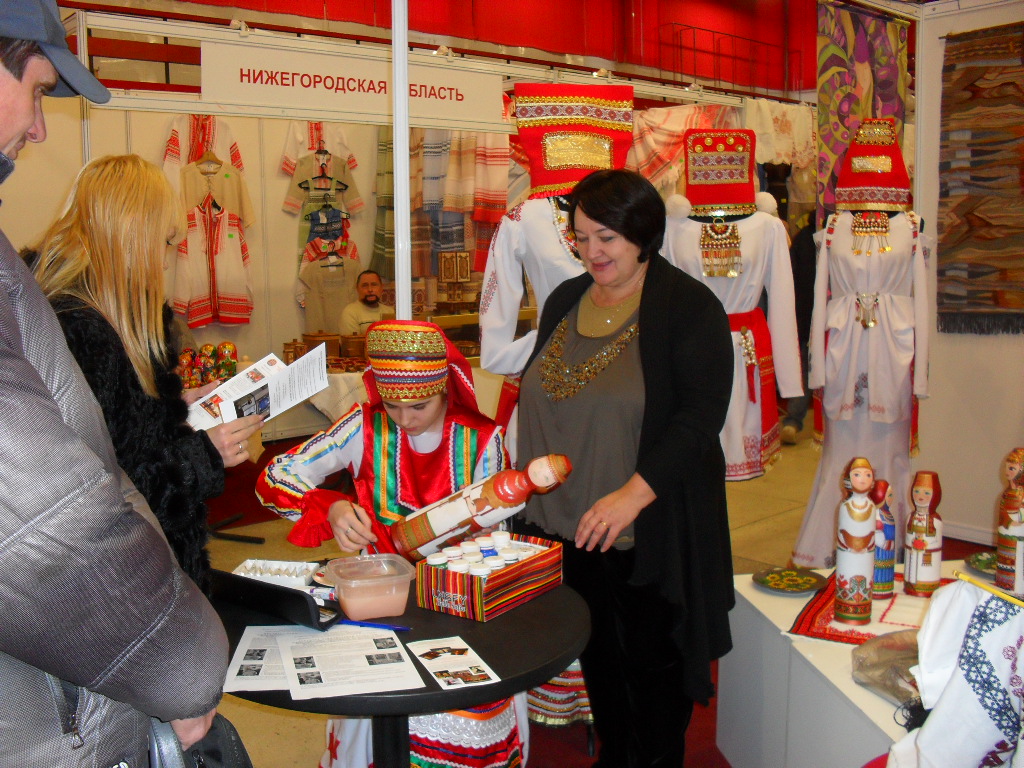 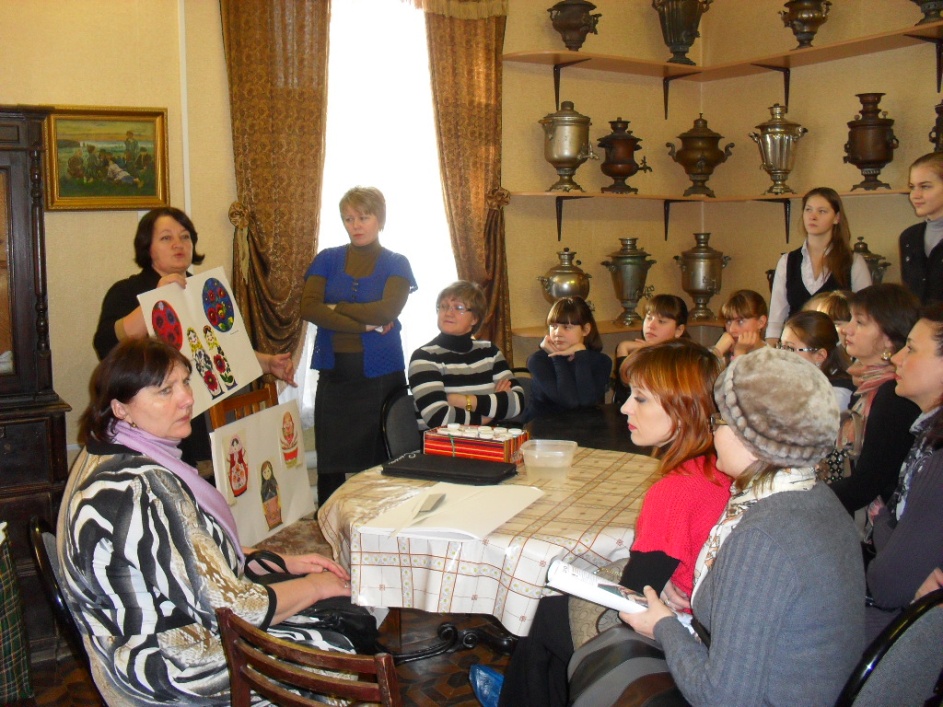 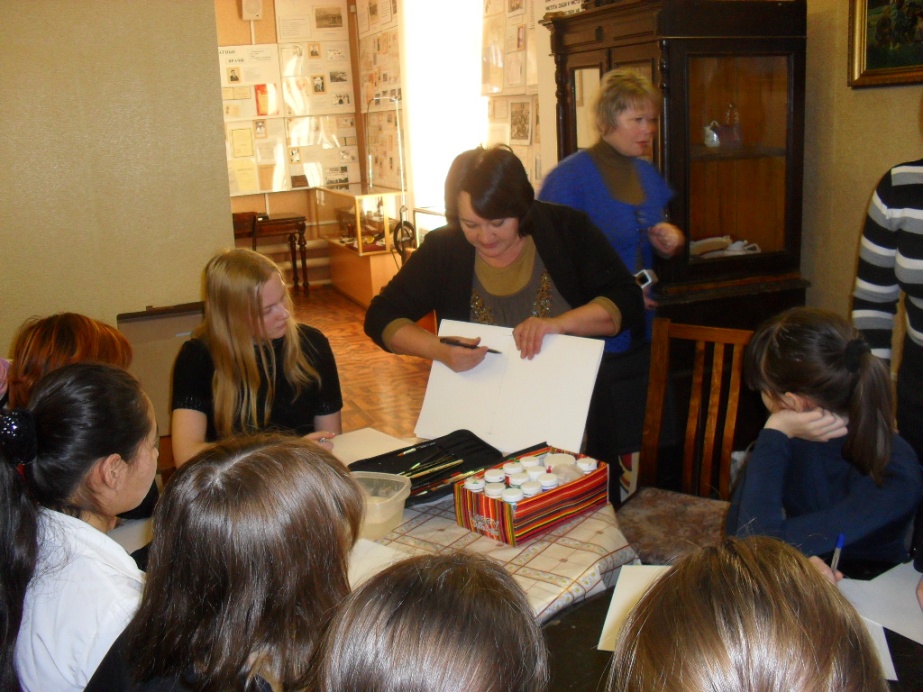 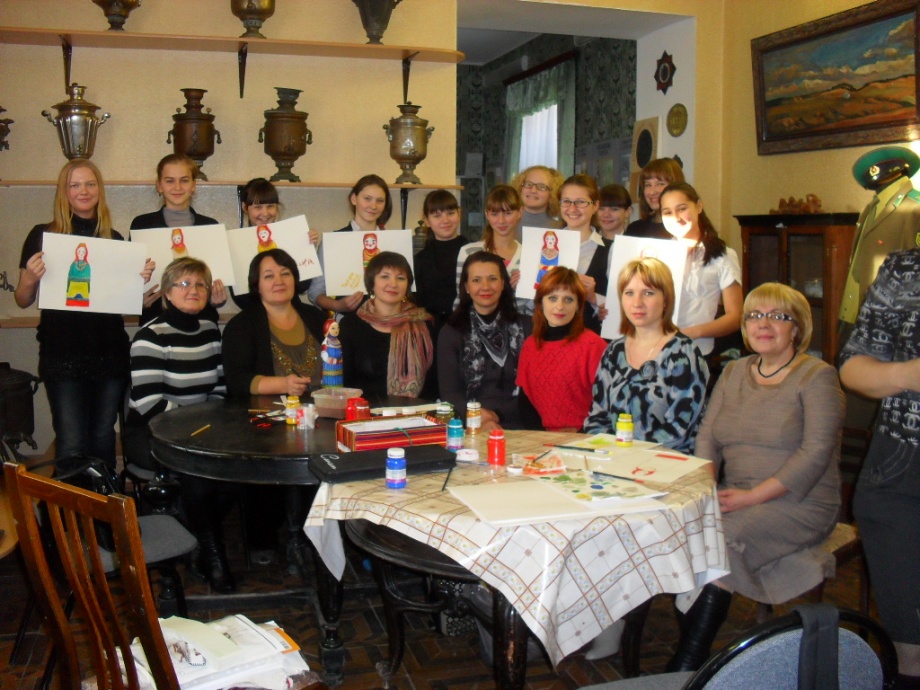 